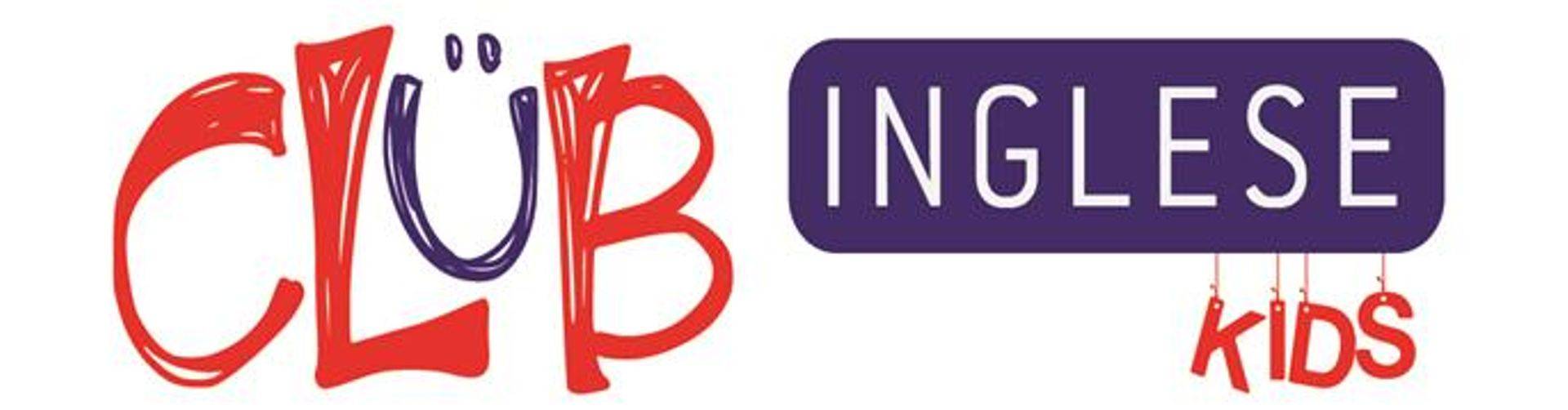 Buon pomeriggio e grazie per l’interesse,Quest'anno si ripeterà il Club Inglese "Full Immersion" Summer Camp all'agriturismo Buonasera.  Saremo vicino al lago di Bolsena all'agriturismo Buonasera.  Il posto è molto bello, dotato di prati verdi più ampi che potranno permettere ai bambini un maggiore coinvolgimento.In allegato la brochure e una foto, trova maggiori informazioni qui www.clubinglese.com/agriturismoSe le serve altro non esiti a farcelo sapere.OFFERTA PER I FRATELLISe ci sono i fratelli, offriamo uno sconto di 15% per il secondo figlio del prezzo listino.  In totale per due fratelli per una settimana è 1360 euro (735 euro, primo figlio  + 625 euro, secondo figlio).  Ti offriamo uno sconto di 70 euro dal listino per due settimane per due fratelli, quindi 1250 euro a figlio per due settimane.RAGIONI PERCHE' SIAMO DIVERSI - "FULL IMMERSION" SUMMER CAMP6 bambini 1 insegnanteCi sono solo 6 bambini per ogni insegnante – questo significa che abbiamo un altissimo livello di insegnamento di inglese (per esempio piccole classi alla mattina), divertimento e sicurezza.Insegnanti madrelinguaGli insegnanti madre lingua parlano solo inglese per tutta l'esperienza. Crediamo che questo sia l'unico modo per imparare l'inglese, anche il piu` divertente.L’agriturismo esclusivo per noiL`agriturismo, oltre ad essere bello e verde, è anche esclusivo solo per noi, insegnanti e bambini – ciò significa che i bambini possono imparare l'inglese e giocare in totale relax.La cultura entrambe con la linguaIncorporiamo non solo la lingua inglese ma anche la cultura dell'Inghilterra. Giochiamo a sport come l'hockey, il rugby e il cricket. Facciamo giorni a tema, l'anno scorso abbiamo fatto 'Harry Potter' e 'Peter Pan'. I bambini possono cucinare un pasto inglese come 'Fish and Chips' e 'Toad in the Hole'.Un’esperienza condivisaCoinvolgiamo i genitori nell'esperienza. I bambini fanno uno spettacolo alla fine della settimana, che registriamo e facciamo vedere ai genitori sabato pomeriggio. Anche durante la settimana scattiamo le foto e alla fine della settimana mandiamo un link ai genitori per far vedere loro le foto.I RISCONTRIPer noi, i giudizi dei ragazzi che hanno partecipato al nostro Summer Camp sono importantissimi. Cerca i video ed i commenti di chi ha già vissuto questa esperienza qui www.clubinglese.com/i-riscontriL’esperienza:“Mi è piaciuto tutto, non volevo nemmeno tornare a casa” – Vittoria, 10“Penso che il Summer Camp così come organizzato sia perfetto.” – Mamma di Carlotta, 11, Alessandro, 9 e Francesco, 8Amicizia:"io lo consiglio molto perché è divertentissimo ed imparerai un sacco di cose... ti divertirai insieme ad altri bambini [facendo amicizia con loro]" – Luigi, 8Le lezioni d’inglese:“Le lezioni erano divertenti molto comprensibili, ma soprattutto mi hanno aiutato molto a capire di più l'inglese.”- Eleonora 11La nostalgia?" Siete stati bravissimi e i bambini non hanno avuto neanche nostalgia di casa dopo ben due settimane, Complimenti!!!!" La mamma di Giuseppe, 10 e Isabella, 12.Per dubbi o informazioni ci contatti pure.Le auguriamo una buona giornata.Bryan, James and Team,06 6937 7551www.clubinglese.comroma@clubinglese.com